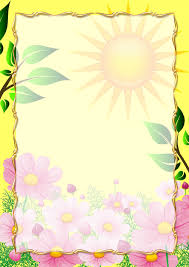 Муниципальный этап всероссийского профессионального конкурса«Воспитатель года России– 2019»Сценарий игры-путешествия    
      для детей средней группыПогорелова Наталья Викторовнавоспитатель первой  квалификационной категориимуниципального дошкольного образовательного учреждениядетский сад №11 «Колосок»356018 Ставропольский крайНовоалександровский городской округп. Темижбекский, ул. Кооперативная, д.19Рабочая электронная почта: det.sad2012@mail.comАдрес сайта ДОУ в интернете: www.detsad-kolosok11.ru «На помощь сказочным героям»Цель: закрепить знания детей об органах чувств, которые помогают знакомиться с окружающим миромЗадачи:•      Продолжать формировать у детей привычку к здоровому образу жизни•      Уточнить знания детей о том, что такое здоровье•      Выяснить знания детей о профилактике заболеваний органов чувств•     Тренировать детей в самостоятельном использовании гимнастики для глаз•     Вызвать у детей сопереживание, желание прийти на помощь тем, кто в ней нуждаетсяВоспитывать наблюдательность, любознательность и доброжелательное отношение к окружающимМатериал к занятию:•         Атрибуты для путешествия•         «Волшебная аптечка»•         Алгоритм гимнастики для глаз•         Записи музыки, звуков природыПредварительная работа:•         Беседа «Как мы слышим»•         Д/и «Что вредно, что полезно»•         Д/и «Носы нужны не только для красы»•         Ежедневное выполнение гимнастики для глазВоспитатель:Давайте поднимем руки и скажем: «Здравствуйте!»   
Ребята, а как ещё можно поздороваться?                                    Игра «Поздоровайся жестами» (Дети машут рукой, Приветствуют друг друга пожатием руки, а в некоторых странах здороваются носами) А кто знает, что означает слово –«Здравствуйте!».  Вы ведь не просто поздоровались, вы подарили друг другу частичку здоровья, потому что вы сказали: "Здравствуйте!” Здоровья желаюСегодня расскажу я вам старую легенду:(Показ театра на магнитной доске)."Давным-давно, на горе Олимп жили–были боги. Стало им скучно, и решили они создать человека и заселить планету Земля. Стали решать…. Каким должен быть человек.Один из богов сказал: "Человек должен быть сильным”, другой сказал: "Человек должен быть здоровым”, третий сказал: "Человек должен быть умным”. Но один из богов сказал так: "Если всё это будет у человека, он будет подобен нам”. И, решили они спрятать главное, что есть у человека – его здоровье. Стали думать, решать – куда бы его спрятать? Одни предлагали спрятать здоровье глубоко в синее море, другие - за высокие горы.А один из богов сказал: "Здоровье надо спрятать в самого человека." Так и живёт с давних времён человек, пытаясь найти своё здоровье. Да вот не каждый может найти и сберечь бесценный дар богов!.Так где же прячется здоровье? Значит, здоровье-то оказывается спрятано и во мне, и в тебе, и в тебе, в каждом из нас. Ребята, а вы чувствуете себя здоровыми? Что значит, быть здоровым?                                                                                 Дети: быть весёлым, бодрым.Воспитатель: А ты здоров? Почему? Как вы думаете, а в какой части тела спрятано ваше здоровье?
Дети называют части тела.А давайте свои предположения выразим в шуточном танце «Лавота».        Игра  «Лавота» под музыку. Дети называют часть тела, держатся за него руками и пританцовывают. Потом меняют положения рук, называя другую часть тела и т.д.Слышится пение птицы в аудиозаписи. Дети находят птицу-игрушку на дереве.
Воспитатель: Что с тобой  птичка, чем ты так встревожена?Ребята, в сказочном лесу беда. Заболели все сказочные герои. Нам надо собираться в дорогу. Возьмём с собой «волшебную аптечку», которая нам может пригодиться. Всё готово, можно отправляться в путь.Дети шагают по группе под музыку.По пути встречаются различные препятствия («Перепрыгни через ручеёк», «Пройди и не задень»).                                                                 Вдруг слышится громкая музыка, гром, свист. Из-за дерева выходит Соловей- Разбойник. Он стонет, держится за голову.Дети: Что с тобой случилось?Соловей-Разбойник: А?! Что?! Ничего не слышу! И голова болит!Дети: У тебя разболелась голова, и ты стал плохо слышать от громких звуков.Соловей-Разбойник: А причём тут громкая музыка?! Не верю я вам!!!Дети: Частички воздуха ударяются о барабанную перепонку, и сигнал поступает в мозг. Если звуки громкие, то частички воздуха начинают стучать по барабанной перепонке, как тысячи маленьких дубинок. От громких звуков барабанная перепонка может даже лопнуть.Соловей-Разбойник: Но я так люблю музыку. Посоветуйте, что мне делать? Дети: Шум леса, пение птиц, журчание ручейка - это тоже музыка, только её надо услышать. Такая музыка успокаивает и придаёт сил. А ещё музыка не должна быть очень громкой. Когда разговариваешь с кем-нибудь, надо говорить тихо, спокойно. От крика и шума тоже может заболеть голова.Одну-две минуты все вместе слушают запись со звуками природы. Дети прощаются с Разбойником и идут дальше. Видят перед собой дом опутанный паутиной. Из дома раздаётся кашель и чихание. Выходит Кот бабушки Федоры из сказки Чуковского. Приглашает детей в гости. Воспитатель подходит к входу и начинает чихать.
Воспитатель: Так вот в чём причина твоего кашля. Кажется, ты чихаешь не от простуды. Когда  последний раз делали уборку в доме? Кот: Не помню.. .Лет пять или десять тому назад.Воспитатель: Тогда всё ясно. Дети могут дать тебе несколько советов и расскажут, что нужно делать, чтобы больше не чихать и не кашлять. Дети: Надо беречь органы дыхания: проветривать помещение, в котором находишься, делать влажную уборку каждый день. Воздух будет на много чище, если у вас в доме появятся комнатные цветы.Воспитатель: Ребятки, давайте поможем Коту убрать в доме. .Дети имитируют подметание.Шуточный танец стирка.Дети прощаются с Котом.Воспитатель: Посмотрите, на какую красивую полянку мы вышли, а что за избушка? Интересно, кто в ней живёт? Давайте скажем волшебные слова, чтобы избушка к нам повернулась.Дети: (хором) Избушка, избушка, встань к лесу задом, а к нам передом!Из избушки выходит Баба Яга.Баба Яга: Кто по лесу ходит? Ничего не вижу. Слаба я глазами стала, того и гляди, совсем ослепну.Воспитатель: А ты глаза бережёшь? Знаешь, что нужно делать, чтобы сберечь зрение?Баба Яга: Откуда мне знать? Я ведь в лесу живу.Воспитатель: А наши дети знают. Ребята, давайте научим Бабу Ягу какзрение сохранить.Дети:Нельзя читать лёжа в плохо освящённой комнате Смотреть на яркий светТереть глаза грязными рукамиНужно оберегать глаза от ударов и острых предметовДля глаз полезно умываться чистой водой Смотреть телевизор не более 1 часа в деньБаба Яга: Кажется, всё запомнила. Но что делать, если я уже плохо вижу? Воспитатель: В нашей «волшебной аптечке» найдутся для тебя очки .Дети предлагают Бабе Яге очки, угощают морковкой, советуют почаще лакомиться черникой.Баба Яга: Спасибо! Вот теперь я гораздо лучше видеть стала.Воспитатель: А чтобы зрение совсем восстановить дети тебя научат делать гимнастику для глазДети показывают Бабе Яге упражнения, пользуясь алгоритмом.Зажмурьте глаза, а потом откройте их (5 раз),Делайте круговые движения глазами: налево-вверх-направо-вниз-               направо-вверх-налево-вниз (10 раз),Вытяните вперёд руку. Следите взглядом за ногтем пальца, медленно               приближая его к носу, а потом медленно отодвигая обратно (5 раз),Посмотрите в окно 1 минуту. Баба Яга прощается с детьми.
Воспитатель:Ребятки, пора нам домой возвращаться. А вернуться нам поможет волшебный клубочек и сказочное заклинание:Закрути скорей, клубок, Ребят в дружный хоровод. Подошла к концу игра, В группу нам спешить пора.Дети произносят эти слова, взявшись за руки.Воспитатель: Вот мы и в своей группе. Сегодня мы с вами сделали два важных дела: сказочным героям помогли и ещё раз повторили, как сохранить здоровыми свои глаза, уши, и носы.